Surgical outcome of supratentorial surgery for gliomas in terms of improvement in seizuresNaeem Ul Haq, Muhammad ishfaq Khattak, Bakht Zar khan, Zia Ur Rehman, Mumtaz Ali. Neurosurgery department medical teaching institution Govt lady reading hospital PeshawarABSTRACT
Objective: To know about the surgical outcome of supratentorial gliomas in terms of improvement in seizures    
Material & Methods: This Prospective hospital-based study was conducted in Department of Neurosurgery, Lady Reading Hospital, Peshawar, from Dec 2011 to Nov 2013. Patients with supratentorial gliomas were included and were selected on the basis of clinical features and MRI findings, and histopathological findings while patients unfit and non willing for surgery, infratentorial gliomas and other brain tumors were excluded from the study.  We made a proforma for collection of data, which included information about patient identity, clinical features and MRI findings and histopathology report .All the patients were followed postoperatively uptill 6 months for relief of seizures.  .
Results. We studied 100 patients with supratentorial gliomas. Their ages ranged from 10 years to 80 years, with mean age of 45 years ±5 SD. 56 (56%) were male and 44(44%) were females. Frontal lobe was involved in 40(40%) cases, temporal lobe in 35(35%) cases, while Parieto occipital lobe in 20(20%) patients And Intraventricular in 5(5%) patients. Gross total resection was done in 55 (55%) patients and Subtotal resection in 45(45%). post operatively seizure outcome was measured using Engel classification for seizures control. 56% patients had no seizures postoperatively uptill 6 months follow up. Regarding morbidity and mortality of surgery 7 patients had neuro deficit, in 4 patients there was  hematoma in the tumor bed and 1 patient developed superficial wound infection. 6 patients expired uptill 6 months follow up. 
Conclusion.  Seizures are most common presenting feature of supratentorial gliomas .Gross total resection is the treatment of choice for relief of seizures after surgery. Seizure control with medication preoperatively is important predictor of seizure outcome postoperatively.
Key Words: Surgical outcome, Supratentorial gliomas; ,Seizures.IntroductionTumors of the central nervous system (CNS) are classified according to their cell of origin and are graded based on standard histopathology  features. Gliomas consist of  a heterogeneous group of neuroectodermal tumors  from the glia, the supporting cells of the CNS. Astrocytes, oligodendrocytes, and ependymal cells are types of glial cells that may give rise to astrocytomas, oligodendrogliomas, and ependymomas, respectively 1. Of the estimated 17,000 primary brain tumors diagnosed in the US each year, approximately 60% are gliomas 2  . Gliomas are divided into low grade which includes ependymomas, pilocytic astrocytomas, pleomorphic xanthoastrocytomas, diffuse astrocytomas, oligodendrogliomas, and high grade gliomas which include anaplastic astrocytoma,and glioblastoma multiform which is  grade IV Astrocytoma,  the most aggressive malignant tumors of the brain for which no cure is available 3  .High grade gliomas are more common than low grade gliomas. The incidence of glioblastoma and anaplastic Astrocytoma has increased in the older patients, the low-grade tumors are more common in the younger population 4 . Most patients with LGG present between the second and fourth decades of life, while glioblastoma in 5th to 6 th decade of life  and a seizure is the presenting symptom in 72%–89% of patients 5,6 . Mental status changes are present in 3%–30% of patients at the time of presentation 7 . 10 to 44 % have signs of raised ICP like headache and vomiting 8.  Incidence of seizure is 25 to 50% in glioblastoma multiform patients 9. Preoperative seizures show  intrinsic gliomas  properties and are the most important factor associated with continued seizures after tumor surgery 10,11. A number of studies have shown that patients having epileptic seizures have   favorable prognosis. so management of seizures is very important part in the management of gliomas. Tumor location influences the risk for epilepsy 12 because Tumors involving the frontal, temporal, and parietal lobes are more commonly associated with seizures than other lobe lesions13. keeping importance of seizure as most common presenting feature we conducted this study to know improvement of seizure after surgery in patients with supra tentorial gliomas.Material and MethodsThis prospective  study was conducted in department of neurosurgery lady reading hospital Peshawar from dec 2011 to Nov 2013. Approval was taken from hospital Ethical committee.  Out of 100 patients admitted as diagnosed cases of  supra tentorial gliomas (diagnosed on neuro imaging like CT brain , MRI brain with MRS and other sequences confirmed on histopathology)  were operated in the Neurosurgery Department, PGMI, Lady Reading Hospital Peshawar . Patients of both genders irrespective of their age who had supratentorial gliomas with seizures  were included in the study and those with co-morbid conditions like, CHD,HTN,DM or coagulopathy , those unfit for GA , those not willing for surgery and those patients with not confirmed on  histopathology as gliomas were excluded from the Study. patients were admitted through OPD or through casualty in case of severe seizures. After admission all patients were subjected to detailed history, neurological examination, Hematologic tests   like FBC,Urea,Sugar Serologic tests like HBS,HCV and other Base line investigations were done. All the patient’s were operated after establishing a neuroradiological  diagnosis. Neuroradiological investigations included CT scan brain and MRI  brain with and without contrast,with FLAIR images, DWI, ADC map, and MRS were done for all patients to diagnose as gliomas. Preoperative work up was done. For proper localization  operative microscope was used. All the patients underwent craniotomy  , Cytoreduction, Biopsy, microsurgical resection of tumor  was done. Gross total resection was done in 55 cases. In 45 cases subtotal removal and biopsy was done. For tissue diagnosis, biopsy was taken and preserved in 10% formaline and sent to laboratory on the same day. All cases were reported by Senior Pathologist. (Fellow of College of Physicians and Surgeons Pakistan). All patients were kept in ICU for 24hours  and then shifted to ward. patients were observed for seizures  postoperatively.  Seizure outcome was measured using Engel,s classification .All patients with supratentorial glioma having tumor related epilepsy preoperatively had follow up of 6 months postoperatively for seizure control at 2 weeks, 1 month, 3rd and 6th month. On 5th post op day all patients were discharged. RESULTSWe studied 100 patients with supratentorial gliomas. Their ages ranged from 10  years to 80 years, with mean age of 45 years. 56 (56%)were male and 44(44%) were females ( Fig no 1) . Duration of illness ranged from 1 year to 9 years mean; 5 years. All patients were on Anti epileptic drugs pre operatively.80 (80%) patients used valproic acid, and 20(20%) on levetiracetam. Frontal lobe was involved in 35(35%) cases,  temporal lobe in 35(35%) cases,  while parietal ,Parieto occipital  and fronto parietal lobes  in 10 (10%)  cases for each  and  Intraventricular in 5(5%) patients ( Table  no 1). Histopathology showed Glioblastoma multiform  grade IV  in  40(40%), Astrocytoma grade II 20(20%), Pilocytic astrycytoma Grade I  10(10%), Anaplastic Astricytoma Grade III 10(10%),  Oligodendroglioma and Oligoastrocytoma Grade II 10(10) Ependymoma 4 (4%),  and Ganglioganglioma & DNT 6(6%) (Table no 2) . Gross total resection was done in 55 (55%) patients. Sub total resection in 45(45%) . post operatively seizure outcome was measured using Engel classification for seizures control . In patients with gross total resection the seizures control was 59 % in first post operative month , then uptill 6 months it was 37 %. then in patients of subtotal resection only 30 % patients gained engel class 1 seizures control which reduced to 19 % uptill 6 months follow up so total 56 % patients had no seizures after 6 months of follow (Fig no 3 )  . After the 6 months follow up 22 patients gained Engel class 1 , 17 had class 4 and 11 patients had class 2 and 3  Engel score ( Fig no 4 ) . Regarding morbidity and mortality 4 patients developed motor weakness, 3 patients had language deficit, 4 patients developed hematoma in the tumor bed and 1 patient developed superficial wound infection and  6 patients expired uptill 6 months follow up ( Table no 3) . We had follow up of 6 months with follow up visit after every 2 weeks, 1 month, 3 months and 6 months. Fig no 1; Gender wise distribution N=100Table no 1;- :Location of tumors based on MRI brain findings N=100Fig no 2  ;- MRI of low grade gliomas N=100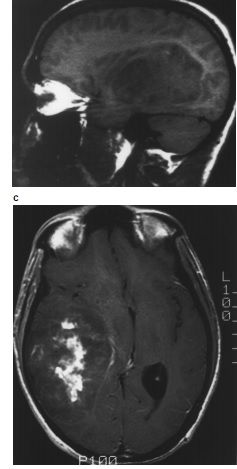 Table no 2;- Histopathological findings of tumors  N=100Fig no 3;- post operative outcome of brain supratentorial  gliomas  surgery in terms of seizures control N=100Fig no 4;- Seizures outcome in terms of Engel classification N=100Table no 3; Total post operative morbidity and mortality N=100 DiscussionSeizures are more commonly associated with primary brain tumors as compared to metastasis 14. Many studies have shown the effect of seizures on quality of life in patients with supratentorial gliomas15,16,17,18. Clinically, tumor-related seizures are shown  as simple or complex partial seizures with or without secondary generalization and, in more than 50% of cases, are resistant to anti epileptic drugs. Tumors involving the frontal, temporal, and parietal
lobes are more commonly associated with seizures than are occipital lesions. Severe  epilepsy is particularly frequent in tumors that involve the mesiotemporal lobe  and insular (paralimbic) structures19,20.In our study Frontal and temporal lobe were commonly involved 40% and 35%, followed by frontoparital, and parietal lobe. Study conducted by Toshishiko Etal in japan had frontal lobe involvement in 50% and temporal lobe in 26% patients.  Tumors located near to cerebral cortex or arising from cortex have high incidence of seizures than non cortical deeply located gliomas21,22. In our study 100% patients had seizures preoperatively. It is because seizures are most common presenting symptoms specially in low grade gliomas23,24,25,26.Supratentorial gliomas are diagnosed by neuroimaging as MRI brain with contrast,  Diffusion weighted, FLAIR,  and MRS. In MRS glial lesion show cholin peak and reduced level of NAA. While gliomas are confirmed on histopathology. In our study MRI brain with all sequences and histopathology  were done for all  100% cases. Seizure outcome was 56% after 6 months follow up. it was more in patients with gross total removal (37%) of tumor as compared to subtotal removal(19%).We did gross total removal in 55(55%)  patients. which is comparable with study by Cynthia A etal in hanover united states had Gross total removal of 56% 27. Study conducted by Chang EF et al in 2008 showed 67% seizure free (engel class 1) after supratentorial surgery for gliomas, and 17% engel classII 28. we had 56% which is lower than international study, and it may be because we have no intra operative monitoring and electrocorticography facilities. However our results are comparable with some international studies cause there is variation in seizure outcome after gliomas surgery which ranges from 36 to 100%29.References1. Geanine T et al. Low grade gliomas in adult.  The Oncologist.  2006;11:681–9.32. Bruce JN, Cronk K, Waziri A, et al. Glioblastoma multiforme [monograph on the internet]. Nebraska: eMedicine from WebMD; last updated 2006 Aug 4 .3. Salah Ud din ABM, Jarmi T. Glioblastoma multiforme [monograph on the internet]. Nebraska: eMedicine from WebMD; 2007 Jan 10, last updated 2008 May 21 [cited 2008 Jul 18]. 4 Ohgaki  H,  P Kleihues. Epidemiology and etiology of gliomas.  Acta Neuropathologica. 2005;109(1):93–108.5. Whittle IR. The dilemma of low-grade glioma. J Neurol Neurosurg Psychiatry. 2004;75(2):31–6.6. Lyeh SA, Lee TC, Chen HJ. Treatment outcomes and prognostic factors of patients with supratentorial low-grade oligodendroglioma. Int J Radiat Oncol Biol Phys.  2002;54:1405-9.7. Wessels PH, Weber WE, Raven G . Supratentorial grade II astrocytoma: biological features and clinical course. Lancet Neurol. 2003;2:395–403.8. Olson JD, Riedel E, DeAngelis LM. Long-term outcome of low-grade oligodendroglioma and mixed glioma. Neurology. 2000;54:1442–8.9. Moots PL. The course of seizure disorder in patients with malignant gliomas. Arch.neurol. 2006;52(7):717-24.10. Smits A, Duffau H. Seizures and the natural history of World Health Organization grade II gliomas: a review. Neurosurgery. 2011;68:1326–33.11. Kahlenberg CA, Fadul CE, Roberts DW. Seizure prognosis of patients with low-grade tumors. Seizure. 2012;7(2) 432-3. 12. . Leighton C, Fisher B, Bauman G. Supratentorial low-grade glioma in adults: an analysis of prognostic factors and timing of radiation. J Clin Oncol. 1997;15:1294–301.13.  Danfors T, Ribom D, Berntsson SG. Epileptic seizures and survival in early disease of grade 2 gliomas. Eur J Neurol. 2009;16:823–31.14.  Oberndorfer S, Schmal T, Lahrmann H. The frequency of seizures in patients with primary brain tumors or cerebral metastases. Wien Klin Wochenschr. 2002;114:911–6.15. Duffau H: Surgery of low-grade gliomas: towards a ‘functional neurooncology’. Curr Opin Oncol. 2009;21:543–49. 16. Klein M, Engelberts NH, van der Ploeg HM, Kasteleijn-Nolst Trenité DG, Aaronson NK, Taphoorn MJ. Epilepsy in low-grade gliomas: the impact on cognitive function and quality of life. Ann Neurol. 2003;54:514–20. 17. Taphoorn MJ: Neurocognitive sequelae in the treatment of lowgrade gliomas. Semin Oncol. 2003;30(6 19):45–8. 18. Villanueva V, Codina M, Elices E: Management of epilepsy in oncological patients. Neurologist. 2008;14(6):44–54.19. Duffau H, Capelle L, Lopes M. Medically intractable epilepsy from insular low-grade gliomas: improvement after an extended lesionectomy. Acta Neurochir. 2002;144:563–72. 20. Chang EF, Potts MB, Keles GE, et al. Seizure characteristics and control following resection in 332 patients with low-grade gliomas. J Neurosurg. 2008;108:227–35.21. Chang EF, Potts MB, Keles GE, et al. Seizure characteristics and control following resection in 332 patients with low-grade gliomas. J Neurosurg. 2008;108:227–35.22. You G, Sha ZY, Yan W. Seizure characteristics and outcomes in 508 Chinese adult patients undergoing primary resection of low-grade gliomas: a clinicopathological study. Neuro-Oncol. 2012;14:230–41. 23. Chang EF, Potts MB, Keles GE, Lamborn KR, Chang SM, Barbaro NM. Seizure characteristics and control following resection in 332 patients with low-grade gliomas. J Neurosurg. 2008;108:227–35. 24. Fried I, Kim JH, Spencer DD: Limbic and neocortical gliomas associated with intractable seizures: a distinct clinicopathological group. Neurosurgery. 1994;34:815–24. 25.Hughlings-JacksonJ:Localised convulsions from tumour the brain. Brain. 1882;5:364–74. 26. White JC, Liu CT, Mixter WJ: Focal epilepsy; a statistical study of its causes and the results of surgical treatment; epilepsy secondary to intracranial tumors. N Engl J Med.  1948;238:891–9. 27. Cynthia A etal "Seiz ure prognosis of patients with low-grade tumors. Seizure. 2012;21(4):540–5.28. Chang EF. Seizures in patients undergoing resection of low grade  gliomas. J Neurosurg. 2008;108(2):227–35.29. Dario J. Predictors of seizure freedom after resection of supratentorial low-grade gliomas. J Neurosurg. 2011;115:240–4. Address for correspondence: email:Naeem_gmc@yahoo.com                                                     Cell no:03448928366, Location of brain tumorsNumber of patientsPercentage of patientsFrontal lobe3535%Front parietal1010%Temporal3535%Parietal1010%Parieto occipital1010%Intra ventricular55%WHO Grades of tumorsType of tumorsNumber of patientsPercentage of patientsGrade iPilocytic Astrocytoma, Ganglioganlioma1616%Grade iiAstrocytoma, oligodendroglioma and oligoastrocytoma, Ependymoma3434%Grade iiiAnaplastic Astrocytoma1010%Grade ivGBM4040%Morbidity and mortality Number of patients Percentage of patients motor weakness                       44%language deficit33%hematoma in the tumor bed44%superficial wound infection                          11%Total expires                          66%